Vocabulary – Level AEst-ce que je peux avoir une pizza, svp ?		Autre chose ? 		Qu’est-ce qu’on mange à diner ? 		Grammar – Level A1 Choose a correct verb (don’t use twice the same) and complete.My dad and my mum ………………… fish.I …………………. vegetables.My brother …………………. chocolate.We always ………………… lunch with salad.My sister ………………… milk for breakfast.His granny ………………… fuits everyday.2. Read and then match the food with the meals.For breakfast I have toast and milk. My favourite lunch is bread with cheese. I love cheese ! My mum and dad eat a lot of salad, but I hate it. For tea I eat a lot of cake. My favourite is chocolate cake. I love it ! I like biscuits too. My favourite supper is chicken and chips.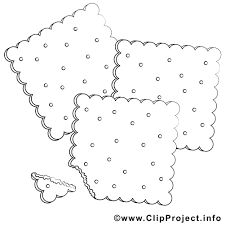 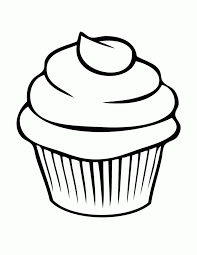 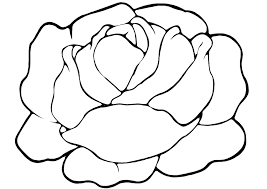 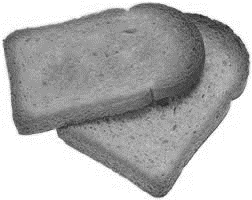 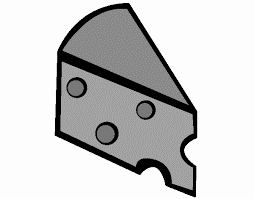 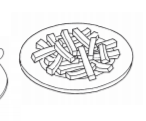 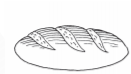 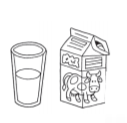 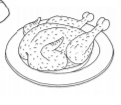 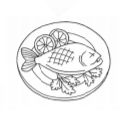 breakfast	lunch	tea	supper3. Choose the correct word to fill the gap and write it.My cats ……………………. my dog.……………. hate cheese.My mum …………….. to work with the bus.She …………………..milk for breafast.Fruits and vegetables…………healthy.Leo and Joe …………..orange juice.Vocabulary – Level BCan I have a pizza, please ?		Anything else ? 		What’s for lunch ? 		Grammar – Level B1 Write the verb in the present. !!! Mind the pronouns !!!My dad and my mum (adorer) ………………… fish.I (détester)…………………. vegetables.My brother (bien aimer) …………………. chocolate.We always (commencer)………………… lunch with salad.My sister (boire) ………………… milk for breakfast.His granny (manger)………………… fuits everyday.2. Read and then match the food with the meals.For breakfast I have toast and milk. My favourite lunch is bread with cheese. For tea I eat a lot of cake. I like biscuits too. My favourite supper is chicken and chips.breakfast	lunch	tea	supper3. Choose the correct word(s) to fill the gap and write it.My cats ……………………. my dog.	hate	hates	they hate……………. hate cheese.	I	she	heMy mum …………….. to work with the bus.	go	goes	startsShe …………………..milk for breafast.	drink	likes	hateFruits and vegetables…………healthy.	are	aren’t	are noLeo and Joe …………..orange juice.	drink	drinks	drink’sVocabulary – Level CQu’est-ce qu’on mange à diner ?			 Can I have a pizza please ?Est-ce que je peux avoir une pizza, svp ?			 Anything else ?	Autre chose ?			 What’s for lunch ?	Grammar – Level C1 Conjugue les verbes donnés. !!! Attention aux pronoms !!!They (love) ………………… fish.I (hate)…………………. vegetables.He (like) …………………. chocolate.We always (start)………………… lunch with salad.She (drink) ………………… milk for breakfast.She (eat)………………… fuits everyday.2. Lis et relie les aliments au bon repas.For breakfast I have toast and milk. My favourite lunch is bread with cheese. For tea I eat a lot of cake. I like biscuits too. My favourite supper is chicken and chips.breakfast	lunch	tea	supper3. Choisis le bon mot et écris-le.My cats ……………………. my dog.	hate	hates……………. hate cheese.	I	heMy mum …………….. to work with the bus.	go	goesShe …………………..milk for breafast.	drink	likesFruits and vegetables…………healthy.	are	aren’tLeo and Joe …………..orange juice.	drink	drink’sVocabulary – Level AEst-ce que je peux avoir une pizza, svp ?	Can I have a pizza please ?Autre chose ? 	Anything else ?Qu’est-ce qu’on mange à diner ? 	What’s for lunch ?Grammar – Level A1 Choose a correct verb (don’t use twice the same) and complete.My dad and my mum (adorer) love fish.I (détester hate vegetables.My brother (bien aimer) likes chocolate.We always (commencer start lunch with salad.My sister (boire) drinks milk for breakfast.His granny (manger eats fuits everyday.2. Read and then match the food with the meals.For breakfast I have toast and milk. My favourite lunch is bread with cheese. I love cheese ! My mum and dad eat a lot of salad, but I hate it. For tea I eat a lot of cake. My favourite is chocolate cake. I love it ! I like biscuits too. My favourite supper is chicken and chips.breakfast	lunch	tea	supper3. Choose the correct word to fill the gap and write it.My cats hate my dog.I hate cheese.My mum goes to work with the bus.She drinks milk for breafast.Fruits and vegetables are healthy.Leo and Joe drink orange juice.Vocabulary – Level BCan I have a pizza, please ?	Est-ce que je peux avoir une pizza, svp ?Anything else ? 	Autre chose ?What’s for lunch ? 	Qu’est-ce qu’on mange à diner ?Grammar – Level B1 Write the verb in the present. !!! Mind the pronouns !!!My dad and my mum (adorer) love fish.I (détester hate vegetables.My brother (bien aimer) likes chocolate.We always (commencer start lunch with salad.My sister (boire) drinks milk for breakfast.His granny (manger eats fuits everyday.2. Read and then match the food with the meals.For breakfast I have toast and milk. My favourite lunch is bread with cheese. For tea I eat a lot of cake. I like biscuits too. My favourite supper is chicken and chips.breakfast	lunch	tea	supper3. Choose the correct word(s) to fill the gap and write it.My cats hate my dog.	hate	hates	they hateI hate cheese.	I	she	heMy mum goes to work with the bus.	go	goes	startsShe drinks milk for breafast.	drink	likes	hateFruits and vegetables are healthy.	are	aren’t	are noLeo and Joe drink orange juice.	drink	drinks	drink’sVocabulary – Level CQu’est-ce qu’on mange à diner ?			 Can I have a pizza please ?Est-ce que je peux avoir une pizza, svp ?			 Anything else ?	Autre chose ?			 What’s for lunch ?	Grammar – Level C1 Conjugue les verbes donnés. !!! Attention aux pronoms !!!They (love) love fish.I (hate) hate vegetables.He (like) likes chocolate.We always (start) start lunch with salad.She (drink) drinks milk for breakfast.She (eat) eats fuits everyday.2. Lis et relie les aliments au bon repas.For breakfast I have toast and milk. My favourite lunch is bread with cheese. For tea I eat a lot of cake. I like biscuits too. My favourite supper is chicken and chips.breakfast	lunch	tea	supper3. Choisis le bon mot et écris-le.My cats hate my dog.	hate	hatesI hate cheese.	I	heMy mum goes to work with the bus.	go	goesShe drinks milk for breafast.	drink	likesFruits and vegetables are healthy.	are	aren’tLeo and Joe drink orange juice.	drink	drink’sune pommeune tomateune bananeun yoghurtdu painle déjeunerdu pouletle dinerdes fritesle goûterun œufle souperdu poissonun biscuitun hamburgerun gâteauune glaceune carottedu laitdu fromagedu jus d’orangedu chocolatune pizzade la purée pdtune saucissede la soupede la sauce tomateboulettes (viande)du pain grillédes spaghettisgrandirles osles dentsvoilàla vitaminebien sûrboires’il vous plaitmangerJe peux vous aider ?finirsaindétesterprendre (repas)adorercommencerbien aimerde l’eauan applea tomatoa bananaa yoghurtsome breadthe breakfastsome chickenthe lunchsome chipsthe teaan eggthe suppersome fisha biscuita hamburgera cakean ice-creama carrotsome milksome cheesesome orange juicesome chocolatea pizzamashed potatoesa sausagesome soupsome tomato saucemeat ballssome toastsome spaghettisto growthe bonesthe teethhere you arethe vitaminof courseto drinkpleaseto eatCan I help you ?to finishhealthyto hateto have (lunch)to loveto startto likesome waterune pommean apple / appelune tomatea tomato / tomateune bananea banana / bananeun yoghurta yoghurt / creamdu painsome bread / bearddéjeunerbreakfast/little lunchpouletchicken / nuggetsle dinerthe lunch / the dinerdes fritessome chips / friesle goûterthe tea / four hoursun œufan egg / eegle souperthe supper / superdu poissonsome fish / fischun biscuita biscuit / a cookiehamburgerhamburger /BigMacun gâteaua cake / caikeglaceice-cream / gelateune carottea carrot / carottdu laitsome milk / milkefromagecheese / chisejus d’orangeorange juice / jucechocolatchocolate / chocoune pizzaa pizza / piazzapurée de pdtmashed/mashd pot.une saucissea sausage / socissde la soupesome soup / suppersauce tomatetomato sauce/saucboulettes (viande)meat / maet ballsdu pain grillésome toast / taostspaghettisspaghettis/spagousegrandirto grow / bigerles osthe bones / boneles dentsthe teeth / teethsvoilàhere you are/there isvitaminevitamin / vitaminebien sûrof course / good surboireto drink / trinks’il vous plaitplease / plaesemangerto eat / aetJe peux vous aider ?Can I help you ?finirto finish / finischsainhealthy / haelthydétesterto hate / heteprendre (repas)have / take (lunch)adorerto love / lavecommencerto start / stratbien aimerto like / likde l’eausome water / woterune pommean appleune tomatea tomatoune bananea bananaun yoghurta yoghurtdu painsome breadle déjeunerthe breakfastdu pouletsome chickenle dinerthe lunchdes fritessome chipsle goûterthe teaun œufan eggle souperthe supperdu poissonsome fishun biscuita biscuitun hamburgera hamburgerun gâteaua cakeune glacean ice-creamune carottea carrotdu laitsome milkdu fromagesome cheesedu jus d’orangesome orange juicedu chocolatsome chocolateune pizzaa pizzade la purée pdtmashed potatoesune saucissea sausagede la soupesome soupde la sauce tomatesome tomato sauceboulettes (viande)meat ballsdu pain grillésome toastdes spaghettissome spaghettisgrandirto growles osthe bonesles dentsthe teethvoilàhere you arela vitaminethe vitaminbien sûrof courseboireto drinks’il vous plaitpleasemangerto eatJe peux vous aider ?Can I help you ?finirto finishsainhealthydétesterto hateprendre (repas)to have (lunch)adorerto lovecommencerto startbien aimerto likede l’eausome wateran appleune pommea tomatoune tomatea bananaune bananea yoghurtun yoghurtsome breaddu painthe breakfastle déjeunersome chickendu pouletthe lunchle dinersome chipsdes fritesthe teale goûteran eggun œufthe supperle soupersome fishdu poissona biscuitun biscuita hamburgerun hamburgera cakeun gâteauan ice-creamune glacea carrotune carottesome milkdu laitsome cheesedu fromagesome orange juicedu jus d’orangesome chocolatedu chocolata pizzaune pizzamashed potatoesde la purée pdta sausageune saucissesome soupde la soupesome tomato saucede la sauce tomatemeat ballsboulettes (viande)some toastdu pain grillésome spaghettisdes spaghettisto growgrandirthe bonesles osthe teethles dentshere you arevoilàthe vitaminla vitamineof coursebien sûrto drinkboirepleases’il vous plaitto eatmangerCan I help you ?Je peux vous aider ?to finishfinirhealthysainto hatedétesterto have (lunch)prendre (repas)to loveadorerto startcommencerto likebien aimersome waterde l’eauune pommean apple / appelune tomatea tomate / tomatoune bananea banana / bananeun yoghurta yoghurt / creamdu painsome bread / bearddéjeunerbreakfast/little lunchpouletchicken / nuggetsle dinerthe diner / the lunchdes fritessome chips / friesle goûterthe four hours / teaun œufan egg / eegle souperthe super / supperdu poissonsome fish / fischun biscuita biscuit / a cookiehamburgerhamburger /BigMacun gâteaua cake / caikeglaceice-cream / gelateune carottea carott / carrotdu laitsome milk / milkefromagecheese / chisejus d’orangeorange juice / jucechocolatchocolate / chocoune pizzaa pizza / piazzapurée de pdtmashed/mashd pot.une saucissea sausage / socissde la soupesome supper / soupsauce tomatetomato sauce/saucboulettes (viande)maet / meat ballsdu pain grillésome toast / taostspaghettisspaghettis/spagousegrandirto grow / bigerles osthe bone / bonesles dentsthe teeth / teethsvoilàhere you are/there isvitaminevitamin / vitaminebien sûrof course / good surboireto drink / trinks’il vous plaitplaese / pleasemangerto eat / aetJe peux vous aider ?Can I help you/me ?finirto finish / finischsainhealthy / haelthydétesterto hate / heteprendre (repas)have / take (lunch)adorerto love / lavecommencerto strat / startbien aimerto like / likde l’eausome water / woter